AKČNÍ PLÁN NA ROK 2024Součást dokumentu MÍSTNÍ AKČNÍ PLÁN ROZVOJE VZDĚLÁVÁNÍ III PRO ORP TepliceProjekt MAP III ORP TepliceCZ.02.3.68/0.0/0.0/20_082/0023101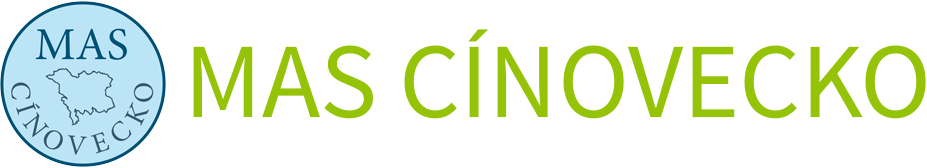 Roční akční plán 2024 je součástí dokumentu Místní akční plán vzdělávání pro území ORP Teplice. Je zpracován na období 12 měsíců. Tento akční plán je souhrnem plánovaných aktivit v oblasti předškolního, základního, neformálního a zájmového vzdělávání. Jeho východiskem je mimo jiné Strategický rámec MAP pro území SO ORP Teplice. Roční akční plán na rok 2024 formuluje opatření a aktivity, kterými se z výchozího stavu dosáhne stavu cílového/plánovaného. V dokumentu je kladen důraz na podporu rovných příležitostí, a všechny aktivity pro děti a žáky se zdrojem financování MAP IV jsou proto naplánovány jako „příležitost“. Za účelem implementace podpory rovných příležitostí napříč všemi plány jsou aktivity se zdrojem financování MAP IV, zaměřené na různé gramotnosti a kompetence, postaveny na atraktivním a zábavném formátu, který podpoří zájem dětí a žáků se speciálními vzdělávacími potřebami o vzdělávání a rozvoj svých gramotností a kompetencí a povede k podpoře jejich školního úspěchu atraktivním způsobem.Členění cílů na opatřeníTabulka 1: Členění cílů na opatření u Priority 1 - Rozvoj předškolního vzděláníTabulka 2: Členění cílů na opatření u Priority 2 - Rozvoj vzdělání na základních školáchTabulka 3: Členění cílů na opatření u Priority 3 - Infrastruktura školských zařízení včetně základních uměleckých školTabulka 4: Členění cílů na opatření u Priority 4 - Rozvoje pedagogických pracovníků a pracovníků ve vzděláníTabulka 5: Členění cílů na opatření u Priority 5 - Spolupráce a zapojení všech subjektů v procesu vzděláníTabulka 6: Členění cílů na opatření u Priority 6 - Zájmové a neformální vzděláníAkční plánPriorita 1 Rozvoj předškolního vzděláváníPriorita 2 Rozvoj vzdělávání na základních školáchPriorita 4 Rozvoj pedagogických pracovníků a pracovníků ve vzděláváníPriorita 5 - Spolupráce a zapojení všech subjektů v procesu vzděláváníPriorita 6 - Zájmové a neformální vzděláváníPriorita  Cíl  OpatřeníPriorita 1 -  Rozvoj předškolního vzdělávání1.1 Inkluze v předškolním vzdělávání1.1.1Pořízení pomůcek pro rozvoj inkluzivního prostředí a děti se SVP a zajištění dalších finančních a materiálně-technických podmínekPriorita 1 -  Rozvoj předškolního vzdělávání1.1.2Podpora aktivit zaměřených na rozvoj inkluzivního prostředíPriorita 1 -  Rozvoj předškolního vzdělávání1.1.3Dostatečné personální zajištěníPriorita 1 -  Rozvoj předškolního vzdělávání1.1.4Podpora dětí se SVPPriorita 1 -  Rozvoj předškolního vzdělávání1.2 Matematická pregramotnost1.2.1Pořízení pomůcek pro rozvoj matematické pregramotnosti a zajištění dalších finančních a materiálně-technických podmínekPriorita 1 -  Rozvoj předškolního vzdělávání1.2 Matematická pregramotnost1.2.2Podpora aktivit vedoucích ke zvyšování matematické pregramotnosti včetně pořádání výletů a exkurzíPriorita 1 -  Rozvoj předškolního vzdělávání1.2 Matematická pregramotnost1.2.3Podpora nadaných dětí v oblasti matematické pregramotnostiPriorita 1 -  Rozvoj předškolního vzdělávání1.3 Čtenářská pregramotnost1.3.1Pořízení pomůcek pro rozvoj čtenářské pregramotnosti a zajištění dalších finančních a materiálně-technických podmínek1.3.2Podpora aktivit vedoucích k rozvoji čtenářské pregramotnosti včetně pořádání výletů a exkurzí 1.3.3Podpora nadaných dětí v oblasti čtenářské pregramotnostiPriorita  Cíl  OpatřeníPriorita 2 - Rozvoj vzdělávání na základních školách2.1 Matematická gramotnost 2.1.1Pořízení pomůcek pro rozvoj matematické gramotnosti a zajištění dalších finančních a materiálně-technických podmínekPriorita 2 - Rozvoj vzdělávání na základních školách2.1 Matematická gramotnost 2.1.2Podpora aktivit vedoucích k rozvoji matematické gramotnosti včetně pořádání soutěží a kroužků Priorita 2 - Rozvoj vzdělávání na základních školách2.1.3Podpora nadaných žáků v oblasti matematické gramotnostiPriorita 2 - Rozvoj vzdělávání na základních školách2.2 Čtenářská gramotnost2.2.1Pořízení pomůcek pro rozvoj čtenářské gramotnosti včetně modernizace knihovního fondu a zajištění dalších finančních a materiálně-technických podmínekPriorita 2 - Rozvoj vzdělávání na základních školách2.2 Čtenářská gramotnost2.2.2Podpora aktivit vedoucích k rozvoji čtenářské gramotnosti včetně pořádání čtenářských a dramatických kroužků, soutěží, přehlídek v recitaci či čteníPriorita 2 - Rozvoj vzdělávání na základních školách2.2.3Podpora nadaných žáků v oblasti čtenářské gramotnostiPriorita 2 - Rozvoj vzdělávání na základních školách2.3 Inkluze – společné vzdělávání na základních školách2.3.1Pořízení pomůcek pro rozvoj inkluzivního prostředí a žáky se SVP a zajištění dalších finančních a materiálně-technických podmínekPriorita 2 - Rozvoj vzdělávání na základních školách2.3 Inkluze – společné vzdělávání na základních školách2.3.2Podpora aktivit zaměřených na rozvoj inkluzivního prostředíPriorita 2 - Rozvoj vzdělávání na základních školách2.3 Inkluze – společné vzdělávání na základních školách2.3.3Dostatečné personální zajištěníPriorita 2 - Rozvoj vzdělávání na základních školách2.3 Inkluze – společné vzdělávání na základních školách2.3.4Podpora žáků se SVPPriorita 2 - Rozvoj vzdělávání na základních školách2.4 Rozvoj polytechnického a přírodovědného vzdělávání2.4.1Pořízení pomůcek a nástrojů do učeben a dílen a zajištění dalších finančních a materiálně-technických podmínek Priorita 2 - Rozvoj vzdělávání na základních školách2.4 Rozvoj polytechnického a přírodovědného vzdělávání2.4.2Podpora aktivit rozvíjejících kompetence žáků v oblasti polytechniky, ICT a přírodních věd včetně pořádání soutěží a kroužkůPriorita 2 - Rozvoj vzdělávání na základních školách2.4 Rozvoj polytechnického a přírodovědného vzdělávání2.4.3Popularizace řemeslných a přírodovědných oborů, na kterou navazuje uplatnění se na trhu prácePriorita 2 - Rozvoj vzdělávání na základních školách2.4 Rozvoj polytechnického a přírodovědného vzdělávání2.4.4Dostatečné personální zajištěníPriorita 2 - Rozvoj vzdělávání na základních školách2.4 Rozvoj polytechnického a přírodovědného vzdělávání2.4.5Podpora nadaných žáků v oblasti polytechniky, ICT a přírodních vědPriorita 2 - Rozvoj vzdělávání na základních školách2.5 Rozvoj sociálních a občanských kompetencí a kulturního povědomí a vyjádření žáků2.5.1Podpora aktivit zaměřených na utváření vlastního názoru, kritické myšlení a mediální gramotnost žákůPriorita 2 - Rozvoj vzdělávání na základních školách2.5 Rozvoj sociálních a občanských kompetencí a kulturního povědomí a vyjádření žáků2.5.2Podpora rozvoje práce s digitálními technologiemiPriorita 2 - Rozvoj vzdělávání na základních školách2.5 Rozvoj sociálních a občanských kompetencí a kulturního povědomí a vyjádření žáků2.5.3Prohloubení zájmu žáků o cizí jazyky, rozvoj komunikace v cizím jazyce, přeshraniční aktivity a výuka cizího jazyka rodilým mluvčímPriorita 2 - Rozvoj vzdělávání na základních školách2.5.4Tvorba školních novin či časopisů a podpora školních žákovských parlamentůPriorita 2 - Rozvoj vzdělávání na základních školách2.5.5Podpora aktivit zaměřených na kulturní povědomí a vyjádření žákůPriorita 2 - Rozvoj vzdělávání na základních školách2.5.6Besedy se zajímavými osobnostmiPriorita 2 - Rozvoj vzdělávání na základních školách2.6 Rozvoj iniciativy a podnikavosti žáků a kariérového poradenství2.6.1Podpora aktivit zaměřených na rozvoj iniciativy a podnikavosti žákůPriorita 2 - Rozvoj vzdělávání na základních školách2.6 Rozvoj iniciativy a podnikavosti žáků a kariérového poradenství2.6.2Podpora aktivit zaměřených na volbu navazujícího studia a povolání žákůPriorita  Cíl  OpatřeníPriorita 3 – Infrastruktura školských zařízení včetně ZUŠ3.1 Rekonstrukce a modernizace budov3.1.1Modernizace a rekonstrukce budov školských zařízeníPriorita 3 – Infrastruktura školských zařízení včetně ZUŠ3.1 Rekonstrukce a modernizace budov3.1.2 Bezbariérovost budovPriorita 3 – Infrastruktura školských zařízení včetně ZUŠ3.1 Rekonstrukce a modernizace budov3.1.3Snižování energetické náročnosti školských zařízení Priorita 3 – Infrastruktura školských zařízení včetně ZUŠ3.2 Dovybavení odborných učeben3.2.1Modernizace odborných učeben o nové pomůcky, vybavení a nábytekPriorita 3 – Infrastruktura školských zařízení včetně ZUŠ3.2 Dovybavení odborných učebenPriorita 3 – Infrastruktura školských zařízení včetně ZUŠ3.3 Moderní a kvalitní zázemí škol – jídelny, tělocvičny, šatny ad.3.3.1Modernizace a rekonstrukce zázemí školPriorita 3 – Infrastruktura školských zařízení včetně ZUŠ3.3 Moderní a kvalitní zázemí škol – jídelny, tělocvičny, šatny ad.3.3.2Výstavba zázemí školPriorita 3 – Infrastruktura školských zařízení včetně ZUŠ3.3 Moderní a kvalitní zázemí škol – jídelny, tělocvičny, šatny ad.3.3.3Pořízení vybavení, nábytku a pomůcek pro provoz zázemí školPriorita 3 – Infrastruktura školských zařízení včetně ZUŠ3.4 Funkční prostranství školských zařízení – hřiště, sportoviště, zahrady3.4.1Modernizace a rekonstrukce hřišť, sportovišť, zahrad či venkovních učebenPriorita 3 – Infrastruktura školských zařízení včetně ZUŠ3.4 Funkční prostranství školských zařízení – hřiště, sportoviště, zahrady3.4.2Výstavba hřišť, sportovišť, zahrad či venkovních učebenPriorita 3 – Infrastruktura školských zařízení včetně ZUŠ3.4 Funkční prostranství školských zařízení – hřiště, sportoviště, zahrady3.4.3Vylepšení vzhledu a zlepšení funkčního využití prostranství školských zařízení Priorita 3 – Infrastruktura školských zařízení včetně ZUŠ3.5 Bezpečné mateřské a základní školy3.5.1Instalace zabezpečovacích systémůPriorita 3 – Infrastruktura školských zařízení včetně ZUŠ3.5 Bezpečné mateřské a základní školy3.5.2Dostatečné personální zajištění Priorita  Cíl  OpatřeníPriorita 4 – Rozvoj pedagogických pracovníků a pracovníků ve vzdělávání4.1 Výběr vhodných žáků pro studium pedagogiky4.1.1Podpora kariérového poradenství již na základních školách a podpora při výběru studia pedagogikyPriorita 4 – Rozvoj pedagogických pracovníků a pracovníků ve vzdělávání4.1 Výběr vhodných žáků pro studium pedagogiky4.1.2Výběr vhodných žáků pro studium pedagogikyPriorita 4 – Rozvoj pedagogických pracovníků a pracovníků ve vzdělávání4.1 Výběr vhodných žáků pro studium pedagogiky4.1.3Podpora zájmu o pedagogické studiumPriorita 4 – Rozvoj pedagogických pracovníků a pracovníků ve vzdělávání4.2 Další vzdělávání pedagogických a nepedagogických pracovníků4.2.1Podpora vzdělávání pedagogických a nepedagogických pracovníků ve vzděláváníPriorita 4 – Rozvoj pedagogických pracovníků a pracovníků ve vzdělávání4.2 Další vzdělávání pedagogických a nepedagogických pracovníků4.2.2Podpora manažerských kompetencí vedoucích pracovníků školPriorita 4 – Rozvoj pedagogických pracovníků a pracovníků ve vzdělávání4.2 Další vzdělávání pedagogických a nepedagogických pracovníků4.2.3Pravidelná setkávání aktérů za účelem vzděláváníPriorita 4 – Rozvoj pedagogických pracovníků a pracovníků ve vzdělávání4.2 Další vzdělávání pedagogických a nepedagogických pracovníků4.2.4Implementace nových metod výuky Priorita 4 – Rozvoj pedagogických pracovníků a pracovníků ve vzdělávání4.2 Další vzdělávání pedagogických a nepedagogických pracovníků4.2.5SupervizePriorita 4 – Rozvoj pedagogických pracovníků a pracovníků ve vzdělávání4.2.6Odborné konference, besedy a workshopyPriorita 4 – Rozvoj pedagogických pracovníků a pracovníků ve vzdělávání4.3 Dostatečný počet  odborníků ve vzdělávání4.3.1Dostatek kvalifikovaných pedagogických pracovníků Priorita 4 – Rozvoj pedagogických pracovníků a pracovníků ve vzdělávání4.3 Dostatečný počet  odborníků ve vzdělávání4.3.2Dostatek dalších kompetentních pracovníků ve vzdělávání Priorita 4 – Rozvoj pedagogických pracovníků a pracovníků ve vzdělávání4.3 Dostatečný počet  odborníků ve vzdělávání4.3.3Dostatek odborníků na polytechnické vzdělávání a přírodní vědyPriorita 4 – Rozvoj pedagogických pracovníků a pracovníků ve vzdělávání4.3 Dostatečný počet  odborníků ve vzdělávání4.3.4Zajištění kvalitní výuky pro všechny děti a žáky s ohledem na jejich potřeby Priorita 4 – Rozvoj pedagogických pracovníků a pracovníků ve vzdělávání4.4 Rozvoj digitálních kompetencí pedagogických a nepedagogických pracovníků4.4.1Podpora vzdělávání pedagogických a nepedagogických pracovníků v oblasti ICT kompetencíPriorita 4 – Rozvoj pedagogických pracovníků a pracovníků ve vzdělávání4.4 Rozvoj digitálních kompetencí pedagogických a nepedagogických pracovníků4.4.2Podpora rozvoje kompetencí pedagogických pracovníků pro realizaci distanční výukyPriorita 4 – Rozvoj pedagogických pracovníků a pracovníků ve vzdělávání4.4 Rozvoj digitálních kompetencí pedagogických a nepedagogických pracovníků4.4.3Používání moderních technologií ve vzdělávání dětí a žákůPriorita  Cíl  OpatřeníPriorita 5 – Spolupráce a zapojení všech subjektů v procesu vzdělávání5.1 Spolupráce mezi školami a pracovníky škol5.1.1Spolupráce mateřských škol v územíPriorita 5 – Spolupráce a zapojení všech subjektů v procesu vzdělávání5.1 Spolupráce mezi školami a pracovníky škol5.1.1Spolupráce základních škol v územíPriorita 5 – Spolupráce a zapojení všech subjektů v procesu vzdělávání5.1 Spolupráce mezi školami a pracovníky škol5.1.2Spolupráce mateřských a základních škol v územíPriorita 5 – Spolupráce a zapojení všech subjektů v procesu vzdělávání5.1.3Vzájemná spolupráce mezi pedagogy a nepedagogickými pracovníkyPriorita 5 – Spolupráce a zapojení všech subjektů v procesu vzdělávání5.1.4Spolupráce pedagogů škol v rámci mezipředmětových vazebPriorita 5 – Spolupráce a zapojení všech subjektů v procesu vzdělávání5.2 Spolupráce škol s dalšími organizacemi a aktéry ve vzdělávání5.2.1Spolupráce škol s dalšími organizacemi a subjekty, jako jsou instituce neformálního vzdělávání, knihovny, NPI ČR, univerzity, úřady práce, zaměstnavatelé aj.  Priorita 5 – Spolupráce a zapojení všech subjektů v procesu vzdělávání5.2 Spolupráce škol s dalšími organizacemi a aktéry ve vzdělávání5.2.2Spolupráce s rodiči dětí a žákůPriorita 5 – Spolupráce a zapojení všech subjektů v procesu vzdělávání5.3 Přenos informací a poznatků, komunikace mezi institucemi5.3.1Vytvoření fungující komunikační platformyPriorita 5 – Spolupráce a zapojení všech subjektů v procesu vzdělávání5.3 Přenos informací a poznatků, komunikace mezi institucemi5.3.2Přenos dobré praxe a sdílení zkušeností mezi aktéry ve vzděláváníPriorita 5 – Spolupráce a zapojení všech subjektů v procesu vzdělávání5.3 Přenos informací a poznatků, komunikace mezi institucemi5.3.3Zkvalitnění procesu rozvoje vzdělávání 5.4 Vzdělávání spolupracujících aktérů ve vzdělávání a informování veřejnosti5.4.1Vzdělávání rodičů dětí a žáků5.4 Vzdělávání spolupracujících aktérů ve vzdělávání a informování veřejnosti5.4.2Informovanost veřejnosti a osvětové aktivityPriorita  Cíl  Opatření6.1 Všestranná příprava dětí a žáků6.1.1Pořízení pomůcek a zajištění dalších finančních a materiálně-technických podmínek pro zájmové a neformální vzdělávání6.1 Všestranná příprava dětí a žáků6.1.2Nabídka kvalitních volnočasových zájmových a neformálních aktivit pro děti a žáky a nabídka smysluplného využití volného času6.1.3Pořádání preventivních aktivit6.1.4Podpora nadaných dětí a žáků6.2 Propojení formálního a neformálního vzdělávání6.2.1Pořádání aktivit vedoucích k rozvoji  matematické gramotnosti žáků 6.2 Propojení formálního a neformálního vzdělávání6.2.2Pořádání aktivit vedoucích k rozvoji  čtenářské gramotnosti žáků6.2.3Pořádání aktivit vedoucích k rozvoji polytechnických a digitálních kompetencí dětí a žáků6.2.4Pořádání aktivit vedoucích k rozvoji sociálních a občanských kompetencí, aktivního používání cizího jazyka, kulturního povědomí a vyjádření, iniciativy a podnikavosti dětí a žáků 6.3 Rozvoj tělesné kondice dětí a žáků 6.3.1Zlepšení fyzické kondice dětí a žáků6.3 Rozvoj tělesné kondice dětí a žáků 6.3.2Nabídka smysluplného využití volného času dětí a žáků6.3 Rozvoj tělesné kondice dětí a žáků 6.3.3Zvyšování zájmu dětí a žáků o sportovní aktivity   6.3.4Pořízení pomůcekPriorita 1 Rozvoj předškolního vzděláváníPriorita 1 Rozvoj předškolního vzděláváníCíl 1.1 Inkluze v předškolním vzděláváníCíl 1.1 Inkluze v předškolním vzděláváníAktivity škol Název aktivity: Realizace Šablon I a projektů zjednodušeného vykazování Popis/cíl: Dle jednotlivých šablon/nástrojůZodpovědnost: Mateřské školy ORP TepliceTermín realizace: 2024-2025Zdroj financování: OP JAK, NPOIndikátory: Počet podpořených škol, Počet podpořených osob, Počet uspořádaných akcí, Počet pořízených pomůcekAktivity spolupráce Název aktivity: Realizace Šablon I a projektů zjednodušeného vykazování Popis/cíl: Dle jednotlivých šablon/nástrojůZodpovědnost: Mateřské školy ORP TepliceTermín realizace: 2024-2025Zdroj financování: OP JAK, NPOIndikátory: Počet podpořených škol, Počet podpořených osob, Počet uspořádaných akcí, Počet pořízených pomůcekAktivity spolupráceNázev aktivity: Malá technická univerzitaPopis/cíl: Spolupráce s externími odborníky a využívání atraktivních didaktických pomůcek a nástrojů pro děti a žáky se SVP a nadané děti a žáky při aktivitách s dětmi a žáky zaměřených na rozvoj informatického myšlení a polytechnických kompetencí včetně případného pořízení pomůcekZodpovědnost: Mateřské a základní školy ORP Teplice, realizátor MAP IV, zřizovateléTermín realizace: 2024Zdroj financování: MAP IV, NPO, OP JAK, MŠMT, rozpočty škol a obcíIndikátory: Počet podpořených škol, Počet podpořených osob, Počet uspořádaných akcí, Počet pořízených pomůcekAktivity spolupráce Název aktivity: Konference pro vedení mateřských škol v území ORP Teplice za účelem rozvoje kvalitního společného vzděláváníPopis/cíl: Konference s odborníky a sdílení zkušeností mezi mateřskými školami v území včetně venkovských mateřských školZodpovědnost: Mateřské školy ORP Teplice, realizátor MAP IV, zřizovateléTermín realizace: 2024Zdroj financování: MAP IV, NPO, OP JAK, MŠMT, rozpočty škol a obcíIndikátory: Počet podpořených škol, Počet podpořených osob, Počet uspořádaných akcíAktivity spolupráceNázev aktivity: Inspirativní kavárny pro rodiče dětí, žáků a veřejnostPopis/cíl: Vzdělávání rodičů dětí a žáků a veřejnosti včetně osvětových aktivit (např. v oblasti výchovy v rodině, inkluze, prevence ad.)Zodpovědnost: Mateřské a základní školy ORP Teplice, instituce neformálního vzdělávání, realizátor MAP IVTermín realizace: 2024-2025Zdroj financování: MAP IV, NPO, OP JAK, MŠMT, rozpočty škol a obcíIndikátory: Počet podpořených osob, Počet uspořádaných akcíPriorita 1 Rozvoj předškolního vzděláváníPriorita 1 Rozvoj předškolního vzděláváníCíl 1.2 Matematická pregramotnostCíl 1.2 Matematická pregramotnostAktivity škol Název aktivity: Realizace Šablon I a projektů zjednodušeného vykazování Popis/cíl: Dle jednotlivých šablon/nástrojůZodpovědnost: Mateřské školy ORP TepliceTermín realizace: 2024-2025Zdroj financování: OP JAK, NPOIndikátory: Počet podpořených škol, Počet podpořených osob, Počet uspořádaných akcí, Počet pořízených pomůcekAktivity spolupráce Název aktivity: Realizace Šablon I a projektů zjednodušeného vykazování Popis/cíl: Dle jednotlivých šablon/nástrojůZodpovědnost: Mateřské školy ORP TepliceTermín realizace: 2024-2025Zdroj financování: OP JAK, NPOIndikátory: Počet podpořených škol, Počet podpořených osob, Počet uspořádaných akcí, Počet pořízených pomůcekAktivity spolupráceNázev aktivity: Malá technická univerzitaPopis/cíl: Spolupráce s externími odborníky a využívání atraktivních didaktických pomůcek a nástrojů pro děti a žáky se SVP a nadané děti a žáky při aktivitách s dětmi a žáky zaměřených na rozvoj informatického myšlení (zahrnujícího matematickou pre/gramotnost) a polytechnických kompetencí včetně případného pořízení pomůcekZodpovědnost: Mateřské a základní školy ORP Teplice, realizátor MAP IV, zřizovateléTermín realizace: 2024Zdroj financování: MAP IV, NPO, OP JAK, MŠMT, rozpočty škol a obcíIndikátory: Počet podpořených škol, Počet podpořených osob, Počet uspořádaných akcí, Počet pořízených pomůcekPriorita 1 Rozvoj předškolního vzděláváníPriorita 1 Rozvoj předškolního vzděláváníCíl 1.3 Čtenářská pregramotnostCíl 1.3 Čtenářská pregramotnostAktivity škol Název aktivity: Realizace Šablon I a projektů zjednodušeného vykazování Popis/cíl: Dle jednotlivých šablon/nástrojůZodpovědnost: Mateřské školy ORP TepliceTermín realizace: 2024-2025Zdroj financování: OP JAK, NPOIndikátory: Počet podpořených škol, Počet podpořených osob, Počet uspořádaných akcí, Počet pořízených pomůcekAktivity spolupráce Název aktivity: Realizace Šablon I a projektů zjednodušeného vykazování Popis/cíl: Dle jednotlivých šablon/nástrojůZodpovědnost: Mateřské školy ORP TepliceTermín realizace: 2024-2025Zdroj financování: OP JAK, NPOIndikátory: Počet podpořených škol, Počet podpořených osob, Počet uspořádaných akcíPriorita 2 Rozvoj vzdělávání na základních školáchPriorita 2 Rozvoj vzdělávání na základních školáchCíl 2.1 Matematická gramotnostCíl 2.1 Matematická gramotnostAktivity škol Název aktivity: Realizace Šablon I a projektů zjednodušeného vykazování Popis/cíl: Dle jednotlivých šablon/nástrojůZodpovědnost: Základní školy ORP TepliceTermín realizace: 2024-2025Zdroj financování: OP JAK, NPOIndikátory: Počet podpořených škol, Počet podpořených osob, Počet uspořádaných akcí, Počet pořízených pomůcekAktivity spolupráce Název aktivity: Realizace Šablon I a projektů zjednodušeného vykazování Popis/cíl: Dle jednotlivých šablon/nástrojůZodpovědnost: Základní školy ORP TepliceTermín realizace: 2024-2025Zdroj financování: OP JAK, NPOIndikátory: Počet podpořených škol, Počet podpořených osob, Počet uspořádaných akcíAktivity spolupráceNázev aktivity: Matematika hrouPopis/cíl: Realizace zábavných vzdělávacích akcí se zapojením externích odborníků, s využitím her a podpora pozitivní asociace s matematikou včetně zvyšování matematické gramotnosti žáků základních škol ORP TepliceZodpovědnost: Základní školy ORP Teplice, realizátor MAP IV, zřizovateléTermín realizace: 2024Zdroj financování: MAP IV, NPO, OP JAK, MŠMT, rozpočty škol a obcíIndikátory: Počet podpořených škol, Počet podpořených osob, Počet uspořádaných akcíAktivity spolupráceNázev aktivity: Finanční gramotnost hrouPopis/cíl: Realizace her za účelem rozvoje finanční gramotnosti žáků ve spolupráci s externími odborníkyZodpovědnost: Základní školy ORP Teplice, realizátor MAP IV, zřizovateléTermín realizace: 2024-2025Zdroj financování: MAP IV, NPO, OP JAK, MŠMT, rozpočty škol a obcíIndikátory: Počet podpořených škol, Počet podpořených osob, Počet uspořádaných akcíAktivity spolupráceNázev aktivity: Malá technická univerzitaPopis/cíl: Spolupráce s externími odborníky a využívání atraktivních didaktických pomůcek a nástrojů pro děti a žáky se SVP a nadané děti a žáky při aktivitách s dětmi a žáky zaměřených na rozvoj informatického myšlení (zahrnujícího matematickou pre/gramotnost) a polytechnických kompetencí včetně případného pořízení pomůcekZodpovědnost: Mateřské a základní školy ORP Teplice, realizátor MAP IV, zřizovateléTermín realizace: 2024Zdroj financování: MAP IV, NPO, OP JAK, MŠMT, rozpočty škol a obcíIndikátory: Počet podpořených škol, Počet podpořených osob, Počet uspořádaných akcí, Počet pořízených pomůcekPriorita 2 Rozvoj vzdělávání na základních školáchPriorita 2 Rozvoj vzdělávání na základních školáchCíl 2.2 Čtenářská gramotnostCíl 2.2 Čtenářská gramotnostAktivity škol Název aktivity: Realizace Šablon I a projektů zjednodušeného vykazování Popis/cíl: Dle jednotlivých šablon/nástrojůZodpovědnost: Základní školy ORP TepliceTermín realizace: 2024-2025Zdroj financování: OP JAK, NPOIndikátory: Počet podpořených škol, Počet podpořených osob, Počet uspořádaných akcí, Počet pořízených pomůcekAktivity spolupráce Název aktivity: Realizace Šablon I a projektů zjednodušeného vykazování Popis/cíl: Dle jednotlivých šablon/nástrojůZodpovědnost: Základní školy ORP TepliceTermín realizace: 2024-2025Zdroj financování: OP JAK, NPOIndikátory: Počet podpořených škol, Počet podpořených osob, Počet uspořádaných akcí, Počet pořízených pomůcekAktivity spolupráceNázev aktivity: Vzdělávací akce pro žáky ve spolupráci s knihovnouPopis/cíl: Spolupráce základních škol s dalšími organizacemi v oblasti rozvoje čtenářské gramotnosti žákůZodpovědnost: Základní školy ORP Teplice, realizátor MAP IV, zřizovatelé, knihovnyTermín realizace: 2024Zdroj financování: MAP IV, NPO, OP JAK, MŠMT, rozpočty škol a obcíIndikátory: Počet podpořených škol, Počet podpořených osob, Počet uspořádaných akcíPriorita 2 Rozvoj vzdělávání na základních školáchPriorita 2 Rozvoj vzdělávání na základních školáchCíl 2.3 Inkluze - společné vzdělávání na základních školáchCíl 2.3 Inkluze - společné vzdělávání na základních školáchAktivity škol Název aktivity: Realizace Šablon I a projektů zjednodušeného vykazování Popis/cíl: Dle jednotlivých šablon/nástrojůZodpovědnost: Základní školy ORP TepliceTermín realizace: 2024-2025Zdroj financování: OP JAK, NPOIndikátory: Počet podpořených škol, Počet podpořených osob, Počet uspořádaných akcí, Počet pořízených pomůcekAktivity spolupráce Název aktivity: Realizace Šablon I a projektů zjednodušeného vykazování Popis/cíl: Dle jednotlivých šablon/nástrojůZodpovědnost: Základní školy ORP TepliceTermín realizace: 2024-2025Zdroj financování: OP JAK, NPOIndikátory: Počet podpořených škol, Počet podpořených osob, Počet uspořádaných akcí, Počet pořízených pomůcekAktivity spolupráceNázev aktivity: Malá technická univerzitaPopis/cíl: Spolupráce s externími odborníky a využívání atraktivních didaktických pomůcek a nástrojů pro děti a žáky se SVP a nadané děti a žáky při aktivitách s dětmi a žáky zaměřených na rozvoj informatického myšlení a polytechnických kompetencí včetně případného pořízení pomůcekZodpovědnost: Mateřské a základní školy ORP Teplice, realizátor MAP IV, zřizovateléTermín realizace: 2024Zdroj financování: MAP IV, NPO, OP JAK, MŠMT, rozpočty škol a obcíIndikátory: Počet podpořených škol, Počet podpořených osob, Počet uspořádaných akcí, Počet pořízených pomůcekAktivity spolupráce Název aktivity: Konference pro vedení základních škol v území ORP Teplice za účelem rozvoje kvalitního společného vzdělávání Popis/cíl: Konference s odborníky a spolupráce mezi základními školami v území za účelem rozvoje kvalitního společného vzděláváníZodpovědnost: Základní školy ORP Teplice, realizátor MAP IV, zřizovatelé Termín realizace: 2024Zdroj financování: MAP IV, NPO, OP JAK, MŠMT, rozpočty škol a obcíIndikátory: Počet podpořených škol, Počet podpořených osob, Počet uspořádaných akcíAktivity spolupráceNázev aktivity: Inspirativní kavárny pro rodiče dětí, žáků a veřejnostPopis/cíl: Vzdělávání rodičů dětí a žáků a veřejnosti včetně osvětových aktivit (např. v oblasti výchovy v rodině, inkluze, prevence ad.)Zodpovědnost: Mateřské a základní školy ORP Teplice, instituce neformálního vzdělávání, realizátor MAP IVTermín realizace: 2024-2025Zdroj financování: MAP IV, NPO, OP JAK, MŠMT, rozpočty škol a obcíIndikátory: Počet podpořených osob, Počet uspořádaných akcíAktivity spolupráceNázev aktivity: Primární prevencePopis/cíl: Preventivní akce realizované ve spolupráci s organizacemi neformálního vzděláváníZodpovědnost: Základní školy ORP Teplice, organizace neformálního vzdělávání, realizátor MAP IV, zřizovateléTermín realizace: 2024-2025Zdroj financování: MAP IV, NPO, OP JAK, MŠMT, rozpočty škol a obcíIndikátory: Počet podpořených škol, Počet podpořených osob, Počet uspořádaných akcíPriorita 2 Rozvoj vzdělávání na základních školáchPriorita 2 Rozvoj vzdělávání na základních školách2.4 Rozvoj polytechnického, ICT a přírodovědného vzdělávání2.4 Rozvoj polytechnického, ICT a přírodovědného vzděláváníAktivity škol Název aktivity: Realizace Šablon I a projektů zjednodušeného vykazování Popis/cíl: Dle jednotlivých šablon/nástrojůZodpovědnost: Základní školy ORP TepliceTermín realizace: 2024-2025Zdroj financování: OP JAK, NPOIndikátory: Počet podpořených škol, Počet podpořených osob, Počet uspořádaných akcí, Počet pořízených pomůcekAktivity spolupráce Název aktivity: Realizace Šablon I a projektů zjednodušeného vykazování Popis/cíl: Dle jednotlivých šablon/nástrojůZodpovědnost: Základní školy ORP TepliceTermín realizace: 2024-2025Zdroj financování: OP JAK, NPOIndikátory: Počet podpořených škol, Počet podpořených osob, Počet uspořádaných akcí, Počet pořízených pomůcekAktivity spolupráceNázev aktivity: Malá technická univerzitaPopis/cíl: Spolupráce s externími odborníky a využívání atraktivních didaktických pomůcek a nástrojů pro děti a žáky se SVP a nadané děti a žáky při aktivitách s dětmi a žáky zaměřených na rozvoj informatického myšlení a polytechnických kompetencí včetně případného pořízení pomůcekZodpovědnost: Mateřské a základní školy ORP Teplice, realizátor MAP IV, zřizovateléTermín realizace: 2024Zdroj financování: MAP IV, NPO, OP JAK, MŠMT, rozpočty škol a obcíIndikátory: Počet podpořených škol, Počet podpořených osob, Počet uspořádaných akcí, Počet pořízených pomůcekAktivity spolupráceNázev aktivity: Matematika hrouPopis/cíl: Realizace zábavných vzdělávacích akcí se zapojením externích odborníků, s využitím her a podpora pozitivní asociace s matematikou včetně zvyšování matematické gramotnosti žáků základních škol ORP TepliceZodpovědnost: Základní školy ORP Teplice, realizátor MAP IV, zřizovateléTermín realizace: 2024Zdroj financování: MAP IV, NPO, OP JAK, MŠMT, rozpočty škol a obcíIndikátory: Počet podpořených škol, Počet podpořených osob, Počet uspořádaných akcíAktivity spolupráceNázev aktivity: Dobrodružství s robotyPopis/cíl: Realizace aktivit pro žáky se zapojením externích odborníků za účelem zvyšování zájmu o polytechniku a robotikuZodpovědnost: Základní školy ORP Teplice, realizátor MAP IV, zřizovateléTermín realizace: 2024Zdroj financování: MAP IV, NPO, OP JAK, MŠMT, rozpočty škol a obcíIndikátory: Počet podpořených škol, Počet podpořených osob, Počet uspořádaných akcíAktivity spolupráceNázev aktivity: Využití umělé inteligence ve vzděláváníPopis/cíl: Realizace vzdělávacích aktivit pro žáky se zapojením externích odborníků za účelem efektivního využívání umělé inteligence ve vzdělávání Zodpovědnost: Základní školy ORP Teplice, realizátor MAP IV, zřizovateléTermín realizace: 2024-2025Zdroj financování: MAP IV, NPO, OP JAK, MŠMT, rozpočty škol a obcíIndikátory: Počet podpořených škol, Počet podpořených osob, Počet uspořádaných akcíAktivity spolupráceNázev aktivity: Aktivity rozvíjející kritické myšlení a mediální gramotnost Popis/cíl: Realizace atraktivních aktivit za účelem rozvoje kritického myšlení a mediální gramotnosti žáků ve spolupráci s externími odborníkyZodpovědnost: Základní školy ORP Teplice, realizátor MAP IV, zřizovateléTermín realizace: 2024-2025Zdroj financování: MAP IV, NPO, OP JAK, MŠMT, rozpočty škol a obcíIndikátory: Počet podpořených škol, Počet podpořených osob, Počet uspořádaných akcíPriorita 2 Rozvoj vzdělávání na základních školáchPriorita 2 Rozvoj vzdělávání na základních školáchCíl 2.5 Rozvoj sociálních a občanských kompetencí a kulturního povědomí a vyjádření žákůCíl 2.5 Rozvoj sociálních a občanských kompetencí a kulturního povědomí a vyjádření žákůAktivity škol Název aktivity: Realizace Šablon I a projektů zjednodušeného vykazování Popis/cíl: Dle jednotlivých šablon/nástrojůZodpovědnost: Základní školy ORP TepliceTermín realizace: 2024-2025Zdroj financování: OP JAK, NPOIndikátory: Počet podpořených škol, Počet podpořených osob, Počet uspořádaných akcíAktivity spolupráce Název aktivity: Realizace Šablon I a projektů zjednodušeného vykazování Popis/cíl: Dle jednotlivých šablon/nástrojůZodpovědnost: Základní školy ORP TepliceTermín realizace: 2024-2025Zdroj financování: OP JAK, NPOIndikátory: Počet podpořených škol, Počet podpořených osob, Počet uspořádaných akcíAktivity spolupráceNázev aktivity: Využití umělé inteligence ve vzděláváníPopis/cíl: Realizace vzdělávacích aktivit pro žáky se zapojením externích odborníků za účelem efektivního využívání umělé inteligence ve vzdělávání Zodpovědnost: Základní školy ORP Teplice, realizátor MAP IV, zřizovateléTermín realizace: 2024-2025Zdroj financování: MAP IV, NPO, OP JAK, MŠMT, rozpočty škol a obcíIndikátory: Počet podpořených škol, Počet podpořených osob, Počet uspořádaných akcíAktivity spolupráceNázev aktivity: Aktivity rozvíjející kritické myšlení a mediální gramotnost Popis/cíl: Realizace atraktivních aktivit za účelem rozvoje kritického myšlení a mediální gramotnosti žáků ve spolupráci s externími odborníkyZodpovědnost: Základní školy ORP Teplice, realizátor MAP IV, zřizovateléTermín realizace: 2024-2025Zdroj financování: MAP IV, NPO, OP JAK, MŠMT, rozpočty škol a obcíIndikátory: Počet podpořených škol, Počet podpořených osob, Počet uspořádaných akcíAktivity spolupráce Název aktivity: Žákovské parlamentyPopis/cíl: Realizace žákovských parlamentů základních škol ORP Teplice a setkání se zástupci místní státní správy, samosprávy, MAS ad. za účelem podpory sociálních a občanských kompetencí žákůZodpovědnost: Základní školy ORP Teplice, realizátor MAP IV, zřizovateléTermín realizace: 2024-2025Zdroj financování: MAP IV, NPO, OP JAK, MŠMT, rozpočty škol a obcíIndikátory: Počet podpořených škol, Počet podpořených osob, Počet uspořádaných akcíAktivity spolupráceNázev aktivity: Finanční gramotnost hrouPopis/cíl: Realizace her za účelem rozvoje finanční gramotnosti žáků ve spolupráci s externími odborníkyZodpovědnost: Základní školy ORP Teplice, realizátor MAP IV, zřizovateléTermín realizace: 2024-2025Zdroj financování: MAP IV, NPO, OP JAK, MŠMT, rozpočty škol a obcíIndikátory: Počet podpořených škol, Počet podpořených osob, Počet uspořádaných akcíPriorita 2 Rozvoj vzdělávání na základních školáchPriorita 2 Rozvoj vzdělávání na základních školách2.6 Rozvoj iniciativy a podnikavosti žáků a kariérového poradenství2.6 Rozvoj iniciativy a podnikavosti žáků a kariérového poradenstvíAktivity škol Název aktivity: Realizace Šablon I a projektů zjednodušeného vykazování Popis/cíl: Dle jednotlivých šablon/nástrojůZodpovědnost: Základní školy ORP TepliceTermín realizace: 2024-2025Zdroj financování: OP JAK, NPOIndikátory: Počet podpořených škol, Počet podpořených osob, Počet uspořádaných akcíAktivity spolupráce Název aktivity: Realizace Šablon I a projektů zjednodušeného vykazování Popis/cíl: Dle jednotlivých šablon/nástrojůZodpovědnost: Základní školy ORP TepliceTermín realizace: 2024-2025Zdroj financování: OP JAK, NPOIndikátory: Počet podpořených škol, Počet podpořených osob, Počet uspořádaných akcíAktivity spolupráce Název aktivity: Realizace kariérového poradenstvíPopis/cíl: Rozvoj kariérového poradenství a podpora uplatnění žáků na trhu práceZodpovědnost: Realizátor IDZTermín realizace: 2024-2025Zdroj financování: OP JAK, IDZIndikátory: Počet podpořených škol, Počet podpořených osob, Počet uspořádaných akcíPriorita 4 Rozvoj pedagogických pracovníků a pracovníků ve vzděláváníPriorita 4 Rozvoj pedagogických pracovníků a pracovníků ve vzděláváníCíl 4.1 Výběr vhodných žáků pro studium pedagogikyCíl 4.1 Výběr vhodných žáků pro studium pedagogikyAktivity škol Název aktivity: Realizace Šablon I a projektů zjednodušeného vykazování Popis/cíl: Dle jednotlivých šablon/nástrojůZodpovědnost: Základní školy ORP TepliceTermín realizace: 2024-2025Zdroj financování: OP JAK, NPOIndikátory: Počet podpořených škol, Počet podpořených osob, Počet uspořádaných akcíAktivity spolupráceNázev aktivity: Realizace Šablon I a projektů zjednodušeného vykazování Popis/cíl: Dle jednotlivých šablon/nástrojůZodpovědnost: Základní školy ORP TepliceTermín realizace: 2024-2025Zdroj financování: OP JAK, NPOIndikátory: Počet podpořených škol, Počet podpořených osob, Počet uspořádaných akcíAktivity spolupráce Název aktivity: Realizace kariérového poradenstvíPopis/cíl: Rozvoj kariérového poradenství a podpora uplatnění žáků na trhu práceZodpovědnost: Realizátor IDZTermín realizace: 2024-2025Zdroj financování: OP JAK, IDZIndikátory: Počet podpořených škol, Počet podpořených osob, Počet uspořádaných akcíPriorita 4 Rozvoj pedagogických pracovníků a pracovníků ve vzděláváníPriorita 4 Rozvoj pedagogických pracovníků a pracovníků ve vzděláváníCíl 4.2 Další vzdělávání pedagogických pracovníkůCíl 4.2 Další vzdělávání pedagogických pracovníkůAktivity škol Název aktivity: Realizace Šablon I a projektů zjednodušeného vykazování Popis/cíl: Dle jednotlivých šablon/nástrojůZodpovědnost: Mateřské a základní školy ORP TepliceTermín realizace: 2024-2025Zdroj financování: OP JAK, NPOIndikátory: Počet podpořených škol, Počet podpořených osob, Počet uspořádaných akcíAktivity školNázev aktivity: Přednášky, semináře, konference, workshopy a besedy pro pedagogické pracovníky zaměřené na aktuální témata Popis/cíl: Vzdělávací aktivity zaměřené na konkrétní téma (například moderní didaktické metody, duševní zdraví, well-being, socio-emoční dovednosti, využití umělé inteligence ve vzdělávání ad.) pro pedagogické pracovníkyZodpovědnost: Mateřské a základní školy ORP Teplice, realizátor MAP IV, zřizovatelé Termín realizace: 2024-2025Zdroj financování: MAP IV, NPO, OP JAK, MŠMT, rozpočty škol a obcíIndikátory: Počet podpořených škol, Počet podpořených osob, Počet uspořádaných akcíAktivity spolupráce Název aktivity: Realizace Šablon I a projektů zjednodušeného vykazování Popis/cíl: Dle jednotlivých šablon/nástrojůZodpovědnost: Mateřské a základní školy ORP TepliceTermín realizace: 2024-2025Zdroj financování: OP JAK, NPOIndikátory: Počet podpořených škol, Počet podpořených osob, Počet uspořádaných akcíAktivity spolupráceNázev aktivity: Vzdělávání pedagogických pracovníků společnou realizací aktivitPopis/cíl: Získání kompetencí pedagogických pracovníků realizací vzdělávacích aktivit ve spolupráci s dalšími odborníky v různých oblastech Zodpovědnost: Mateřské a základní školy ORP Teplice, realizátor MAP IV, zřizovatelé a další organizace Termín realizace: 2024-2025Zdroj financování: MAP IV, NPO, OP JAK, MŠMT, rozpočty škol a obcíIndikátory: Počet podpořených škol, Počet podpořených osob, Počet uspořádaných akcíPriorita 4 Rozvoj pedagogických pracovníků a pracovníků ve vzděláváníPriorita 4 Rozvoj pedagogických pracovníků a pracovníků ve vzděláváníCíl 4.3 Dostatečný počet odborníků ve vzděláváníCíl 4.3 Dostatečný počet odborníků ve vzděláváníAktivity škol Název aktivity: Realizace Šablon I a projektů zjednodušeného vykazování Popis/cíl: Dle jednotlivých šablon/nástrojůZodpovědnost: Mateřské a základní školy ORP TepliceTermín realizace: 2024-2025Zdroj financování: OP JAK, NPOIndikátory: Počet podpořených škol, Počet podpořených osob, Počet uspořádaných akcíAktivity školNázev aktivity: Přednášky, semináře, konference, workshopy a besedy pro pracovníky ve vzdělávání zaměřené na aktuální témata Popis/cíl: Vzdělávací aktivity zaměřené na konkrétní téma (například duševní zdraví, well-being, socio-emoční dovednosti ad.) pro pracovníky ve vzdělávání Zodpovědnost: Mateřské a základní školy ORP Teplice, realizátor MAP IV, zřizovatelé Termín realizace: 2024-2025Zdroj financování: MAP IV, NPO, OP JAK, MŠMT, rozpočty škol a obcíIndikátory: Počet podpořených škol, Počet podpořených osob, Počet uspořádaných akcíAktivity spolupráce Název aktivity: Realizace Šablon I a projektů zjednodušeného vykazování Popis/cíl: Dle jednotlivých šablon/nástrojůZodpovědnost: Mateřské a základní školy ORP TepliceTermín realizace: 2024-2025Zdroj financování: OP JAK, NPOIndikátory: Počet podpořených škol, Počet podpořených osob, Počet uspořádaných akcíAktivity spolupráceNázev aktivity: Vzdělávání pracovníků ve vzdělávání společnou realizací aktivitPopis/cíl: Získání kompetencí pracovníků ve vzdělávání realizací vzdělávacích aktivit ve spolupráci s dalšími odborníky v různých oblastech Zodpovědnost: Mateřské a základní školy ORP Teplice, realizátor MAP IV, zřizovatelé a další organizace Termín realizace: 2024-2025Zdroj financování: MAP IV, NPO, OP JAK, MŠMT, rozpočty škol a obcíIndikátory: Počet podpořených škol, Počet podpořených osob, Počet uspořádaných akcíPriorita 4 Rozvoj pedagogických pracovníků a pracovníků ve vzděláváníPriorita 4 Rozvoj pedagogických pracovníků a pracovníků ve vzděláváníCíl 4.4 Rozvoj digitálních kompetencí pedagogických a nepedagogických pracovníkůCíl 4.4 Rozvoj digitálních kompetencí pedagogických a nepedagogických pracovníkůAktivity škol Název aktivity: Realizace Šablon I a projektů zjednodušeného vykazování Popis/cíl: Dle jednotlivých šablon/nástrojůZodpovědnost: Mateřské a základní školy ORP TepliceTermín realizace: 2024-2025Zdroj financování: OP JAK, NPOIndikátory: Počet podpořených škol, Počet podpořených osob, Počet uspořádaných akcíAktivity škol Název aktivity: Semináře a workshopy zaměřené na zvyšování digitálních kompetencí pracovníků školPopis/cíl: Vzdělávací aktivity zaměřené na zvyšování digitálních kompetencí pracovníků ve vzdělávání a práci s moderními digitálními pomůckami a nástrojiZodpovědnost: Mateřské a základní školy ORP Teplice, realizátor MAP IV, zřizovatelé Termín realizace: 2024-2025Zdroj financování: MAP IV, NPO, OP JAK, MŠMT, rozpočty škol a obcíIndikátory: Počet podpořených škol, Počet podpořených osob, Počet uspořádaných akcíAktivity spolupráceNázev aktivity: Realizace Šablon I a projektů zjednodušeného vykazování Popis/cíl: Dle jednotlivých šablon/nástrojůZodpovědnost: Mateřské a základní školy ORP TepliceTermín realizace: 2024-2025Zdroj financování: OP JAK, NPOIndikátory: Počet podpořených škol, Počet podpořených osob, Počet uspořádaných akcíAktivity spolupráceNázev aktivity: Zvyšování digitálních kompetencí pedagogických a nepedagogických pracovníků společnou realizací aktivitPopis/cíl: Získání digitálních kompetencí pedagogických a nepedagogických pracovníků realizací vzdělávacích aktivit ve spolupráci s dalšími odborníky Zodpovědnost: Mateřské a základní školy ORP Teplice, realizátor MAP IV, zřizovatelé a další organizace Termín realizace: 2024-2025Zdroj financování: MAP IV, NPO, OP JAK, MŠMT, rozpočty škol a obcíIndikátory: Počet podpořených škol, Počet podpořených osob, Počet uspořádaných akcíPriorita 5 - Spolupráce a zapojení všech subjektů v procesu vzděláváníPriorita 5 - Spolupráce a zapojení všech subjektů v procesu vzděláváníCíl 5.1 Spolupráce mezi školami a pracovníky školCíl 5.1 Spolupráce mezi školami a pracovníky školAktivity spolupráce Název aktivity: Realizace Šablon I a projektů zjednodušeného vykazování Popis/cíl: Dle jednotlivých šablon/nástrojůZodpovědnost: Mateřské a základní školy ORP TepliceTermín realizace: 2024-2025Zdroj financování: OP JAK, NPOIndikátory: Počet podpořených škol, Počet podpořených osob, Počet uspořádaných akcíAktivity spolupráceNázev aktivity: Konference pro vedení mateřských škol v území ORP Teplice za účelem rozvoje kvalitního společného vzděláváníPopis/cíl: Konference s odborníky a sdílení zkušeností mezi mateřskými školami v území včetně venkovských mateřských školZodpovědnost: Mateřské školy ORP Teplice, realizátor MAP IV, zřizovateléTermín realizace: 2024Zdroj financování: MAP IV, NPO, OP JAK, MŠMT, rozpočty škol a obcíIndikátory: Počet podpořených škol, Počet podpořených osob, Počet uspořádaných akcíAktivity spolupráce Název aktivity: Konference pro vedení základních škol v území ORP Teplice za účelem rozvoje kvalitního společného vzdělávání Popis/cíl: Konference s odborníky a spolupráce mezi základními školami v území za účelem rozvoje kvalitního společného vzděláváníZodpovědnost: Základní školy ORP Teplice, realizátor MAP IV, zřizovatelé Termín realizace: 2024Zdroj financování: MAP IV, NPO, OP JAK, MŠMT, rozpočty škol a obcíIndikátory: Počet podpořených škol, Počet podpořených osob, Počet uspořádaných akcíPriorita 5 - Spolupráce a zapojení všech subjektů v procesu vzděláváníPriorita 5 - Spolupráce a zapojení všech subjektů v procesu vzděláváníCíl 5.2 Spolupráce škol s dalšími organizacemi a aktéry ve vzděláváníCíl 5.2 Spolupráce škol s dalšími organizacemi a aktéry ve vzděláváníAktivity spolupráce Název aktivity: Realizace Šablon I a projektů zjednodušeného vykazování Popis/cíl: Dle jednotlivých šablon/nástrojůZodpovědnost: Mateřské a základní školy ORP TepliceTermín realizace: 2024-2025Zdroj financování: OP JAK, NPOIndikátory: Počet podpořených škol, Počet podpořených osob, Počet uspořádaných akcíAktivity spolupráceNázev aktivity: Malá technická univerzitaPopis/cíl: Spolupráce s externími odborníky a využívání atraktivních didaktických pomůcek a nástrojů pro děti a žáky se SVP a nadané děti a žáky při aktivitách s dětmi a žáky zaměřených na rozvoj informatického myšlení a polytechnických kompetencí včetně případného pořízení pomůcekZodpovědnost: Mateřské a základní školy ORP Teplice, realizátor MAP IV, zřizovateléTermín realizace: 2024Zdroj financování: MAP IV, NPO, OP JAK, MŠMT, rozpočty škol a obcíIndikátory: Počet podpořených škol, Počet podpořených osob, Počet uspořádaných akcí, Počet pořízených pomůcekAktivity spolupráceNázev aktivity: Matematika hrouPopis/cíl: Realizace zábavných vzdělávacích akcí se zapojením externích odborníků, s využitím her a podpora pozitivní asociace s matematikou včetně zvyšování matematické gramotnosti žáků základních škol ORP TepliceZodpovědnost: Základní školy ORP Teplice, realizátor MAP IV, zřizovateléTermín realizace: 2024Zdroj financování: MAP IV, NPO, OP JAK, MŠMT, rozpočty škol a obcíIndikátory: Počet podpořených škol, Počet podpořených osob, Počet uspořádaných akcíAktivity spolupráceNázev aktivity: Vzdělávací akce pro žáky ve spolupráci s knihovnouPopis/cíl: Spolupráce základních škol s dalšími organizacemi v oblasti rozvoje čtenářské gramotnosti žákůZodpovědnost: Základní školy ORP Teplice, realizátor MAP IV, zřizovatelé, knihovnyTermín realizace: 2024Zdroj financování: MAP IV, NPO, OP JAK, MŠMT, rozpočty škol a obcíIndikátory: Počet podpořených škol, Počet podpořených osob, Počet uspořádaných akcí, Počet pořízených pomůcekAktivity spolupráceNázev aktivity: Dobrodružství s robotyPopis/cíl: Realizace aktivit pro žáky se zapojením externích odborníků za účelem zvyšování zájmu o polytechniku a robotikuZodpovědnost: Základní školy ORP Teplice, realizátor MAP IV, zřizovateléTermín realizace: 2024Zdroj financování: MAP IV, NPO, OP JAK, MŠMT, rozpočty škol a obcíIndikátory: Počet podpořených škol, Počet podpořených osob, Počet uspořádaných akcíAktivity spolupráceNázev aktivity: Využití umělé inteligence ve vzděláváníPopis/cíl: Realizace vzdělávacích aktivit pro žáky se zapojením externích odborníků za účelem efektivního využívání umělé inteligence ve vzdělávání Zodpovědnost: Základní školy ORP Teplice, realizátor MAP IV, zřizovateléTermín realizace: 2024-2025Zdroj financování: MAP IV, NPO, OP JAK, MŠMT, rozpočty škol a obcíIndikátory: Počet podpořených škol, Počet podpořených osob, Počet uspořádaných akcíAktivity spolupráceNázev aktivity: Aktivity rozvíjející kritické myšlení a mediální gramotnost Popis/cíl: Realizace atraktivních aktivit za účelem rozvoje kritického myšlení a mediální gramotnosti žáků ve spolupráci s externími odborníkyZodpovědnost: Základní školy ORP Teplice, realizátor MAP IV, zřizovateléTermín realizace: 2024-2025Zdroj financování: MAP IV, NPO, OP JAK, MŠMT, rozpočty škol a obcíIndikátory: Počet podpořených škol, Počet podpořených osob, Počet uspořádaných akcíAktivity spolupráce Název aktivity: Žákovské parlamentyPopis/cíl: Realizace žákovských parlamentů základních škol ORP Teplice a setkání se zástupci místní státní správy, samosprávy, MAS ad. za účelem podpory sociálních a občanských kompetencí žákůZodpovědnost: Základní školy ORP Teplice, realizátor MAP IV, zřizovateléTermín realizace: 2024-2025Zdroj financování: MAP IV, NPO, OP JAK, MŠMT, rozpočty škol a obcíIndikátory: Počet podpořených škol, Počet podpořených osob, Počet uspořádaných akcíAktivity spolupráceNázev aktivity: Finanční gramotnost hrouPopis/cíl: Realizace her za účelem rozvoje finanční gramotnosti žáků ve spolupráci s externími odborníkyZodpovědnost: Základní školy ORP Teplice, realizátor MAP IV, zřizovateléTermín realizace: 2024-2025Zdroj financování: MAP IV, NPO, OP JAK, MŠMT, rozpočty škol a obcíIndikátory: Počet podpořených škol, Počet podpořených osob, Počet uspořádaných akcíAktivity spolupráceNázev aktivity: Primární prevencePopis/cíl: Preventivní akce realizované ve spolupráci s organizacemi neformálního vzděláváníZodpovědnost: Základní školy ORP Teplice, organizace neformálního vzdělávání, realizátor MAP IV, zřizovateléTermín realizace: 2024-2025Zdroj financování: MAP IV, NPO, OP JAK, MŠMT, rozpočty škol a obcíIndikátory: Počet podpořených škol, Počet podpořených osob, Počet uspořádaných akcíPriorita 5 - Spolupráce a zapojení všech subjektů v procesu vzděláváníPriorita 5 - Spolupráce a zapojení všech subjektů v procesu vzděláváníCíl 5.3 Přenos informací a poznatků, komunikace mezi institucemiCíl 5.3 Přenos informací a poznatků, komunikace mezi institucemiAktivity spolupráce Název aktivity: Realizace Šablon I a projektů zjednodušeného vykazování Popis/cíl: Dle jednotlivých šablon/nástrojůZodpovědnost: Mateřské a základní školy ORP TepliceTermín realizace: 2024-2025Zdroj financování: OP JAK, NPOIndikátory: Počet podpořených škol, Počet podpořených osob, Počet uspořádaných akcíAktivity spolupráceNázev aktivity: Komunikační platforma MAPPopis/cíl: Vytvoření komunikačního prostředí MAP pro přenos informací a poznatků a komunikaci mezi institucemi a osobami (včetně veřejnosti, rodičů dětí a žáků ad.)Zodpovědnost: Realizátor MAP IVTermín realizace: 2024-2025Zdroj financování: MAP IVIndikátory: Počet podpořených škol, Počet podpořených osob, Počet uspořádaných akcíPriorita 5 - Spolupráce a zapojení všech subjektů v procesu vzděláváníPriorita 5 - Spolupráce a zapojení všech subjektů v procesu vzděláváníCíl 5.4 Vzdělávání spolupracujících aktérů ve vzdělávání a informování veřejnostiCíl 5.4 Vzdělávání spolupracujících aktérů ve vzdělávání a informování veřejnostiAktivity spolupráce Název aktivity: Realizace Šablon I a projektů zjednodušeného vykazování Popis/cíl: Dle jednotlivých šablon/nástrojůZodpovědnost: Mateřské a základní školy ORP TepliceTermín realizace: 2024-2025Zdroj financování: OP JAK, NPOIndikátory: Počet podpořených škol, Počet podpořených osob, Počet uspořádaných akcíAktivity spolupráceNázev aktivity: Inspirativní kavárny pro rodiče dětí, žáků a veřejnostPopis/cíl: Vzdělávání rodičů dětí a žáků a veřejnosti včetně osvětových aktivit (např. v oblasti výchovy v rodině, inkluze, prevence ad.)Zodpovědnost: Mateřské a základní školy ORP Teplice, instituce neformálního vzdělávání, realizátor MAP IVTermín realizace: 2024-2025Zdroj financování: MAP IV, NPO, OP JAK, MŠMT, rozpočty škol a obcíIndikátory: Počet podpořených osob, Počet uspořádaných akcíPriorita 6 - Zájmové a neformální vzděláváníPriorita 6 - Zájmové a neformální vzděláváníCíl 6.1 Všestranná příprava dětí a žákůCíl 6.1 Všestranná příprava dětí a žákůAktivity škol Název aktivity: Realizace Šablon I a projektů zjednodušeného vykazování Popis/cíl: Dle jednotlivých šablon/nástrojůZodpovědnost: Mateřské a základní školy ORP TepliceTermín realizace: 2024-2025Zdroj financování: OP JAK, NPOIndikátory: Počet podpořených škol, Počet podpořených osob, Počet uspořádaných akcíAktivity spolupráce Název aktivity: Realizace Šablon I a projektů zjednodušeného vykazování Popis/cíl: Dle jednotlivých šablon/nástrojůZodpovědnost: Mateřské a základní školy ORP TepliceTermín realizace: 2024-2025Zdroj financování: OP JAK, NPOIndikátory: Počet podpořených škol, Počet podpořených osob, Počet uspořádaných akcíPriorita 6 - Zájmové a neformální vzděláváníPriorita 6 - Zájmové a neformální vzděláváníCíl 6.2 Propojení formálního a neformálního vzděláváníCíl 6.2 Propojení formálního a neformálního vzděláváníAktivity škol Název aktivity: Realizace Šablon I a projektů zjednodušeného vykazování Popis/cíl: Dle jednotlivých šablon/nástrojůZodpovědnost: Mateřské a základní školy ORP TepliceTermín realizace: 2024-2025Zdroj financování: OP JAK, NPOIndikátory: Počet podpořených škol, Počet podpořených osob, Počet uspořádaných akcíAktivity spolupráce Název aktivity: Realizace Šablon I a projektů zjednodušeného vykazování Popis/cíl: Dle jednotlivých šablon/nástrojůZodpovědnost: Mateřské a základní školy ORP TepliceTermín realizace: 2024-2025Zdroj financování: OP JAK, NPOIndikátory: Počet podpořených škol, Počet podpořených osob, Počet uspořádaných akcíAktivity spolupráceNázev aktivity: Primární prevencePopis/cíl: Preventivní akce realizované ve spolupráci s organizacemi neformálního vzděláváníZodpovědnost: Základní školy ORP Teplice, organizace neformálního vzdělávání, realizátor MAP IV, zřizovateléTermín realizace: 2024-2025Zdroj financování: MAP IV, NPO, OP JAK, MŠMT, rozpočty škol a obcíIndikátory: Počet podpořených škol, Počet podpořených osob, Počet uspořádaných akcíPriorita 6 - Zájmové a neformální vzděláváníPriorita 6 - Zájmové a neformální vzděláváníCíl 6.3 Rozvoj tělesné kondice dětí a žákůCíl 6.3 Rozvoj tělesné kondice dětí a žákůAktivity škol Název aktivity: Realizace Šablon I a projektů zjednodušeného vykazování Popis/cíl: Dle jednotlivých šablon/nástrojůZodpovědnost: Mateřské a základní školy ORP TepliceTermín realizace: 2024-2025Zdroj financování: OP JAK, NPOIndikátory: Počet podpořených škol, Počet podpořených osob, Počet uspořádaných akcíAktivity spolupráce Název aktivity: Realizace Šablon I a projektů zjednodušeného vykazování Popis/cíl: Dle jednotlivých šablon/nástrojůZodpovědnost: Mateřské a základní školy ORP TepliceTermín realizace: 2024-2025Zdroj financování: OP JAK, NPOIndikátory: Počet podpořených škol, Počet podpořených osob, Počet uspořádaných akcí